ЗвоновФедор ВасильевичРодился  3 мая 1921 года в хуторе Лесное Калининского района Сталинградской области. Закончил 4 класса, затем уже в Панфиловской школе закончил 8 классов. Начал работать учетчиком.В 1941 году был призван в армию в Кострому. На фронт 18 сентября 1941 года был отправлен в Эстонию затем их полк перебросили в Ленинград. Под станцией Пантонной был ранен , лежал в госпитале, затем был снова направлен в Ленинград. Награжден медалью Великой Отечественной войны, медалью за отвагу.ст. сержант   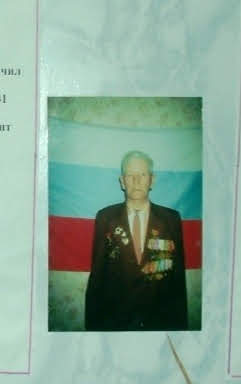 Дата рождения03.05.1921 Место рожденияСталинградская обл., Калининский р-н, х. Лесной Место призываКалининский РВК, Сталинградская обл., Калининский р-н Воинская часть880 сп 189 сд ( 880 сп, 189 сд ) Дата поступления на службу01.05.1941 Кто наградилЛенинградский фронт ( 880 сп, 189 сд ) Наименование наградыОрден Славы III степени Даты подвига07.07.1941,01.10.1941,15.06.1943,16.01.1944 Номер фонда ист. информации33 Номер описи ист. информации686196 Номер дела ист. информации5209 Архив ЦАМО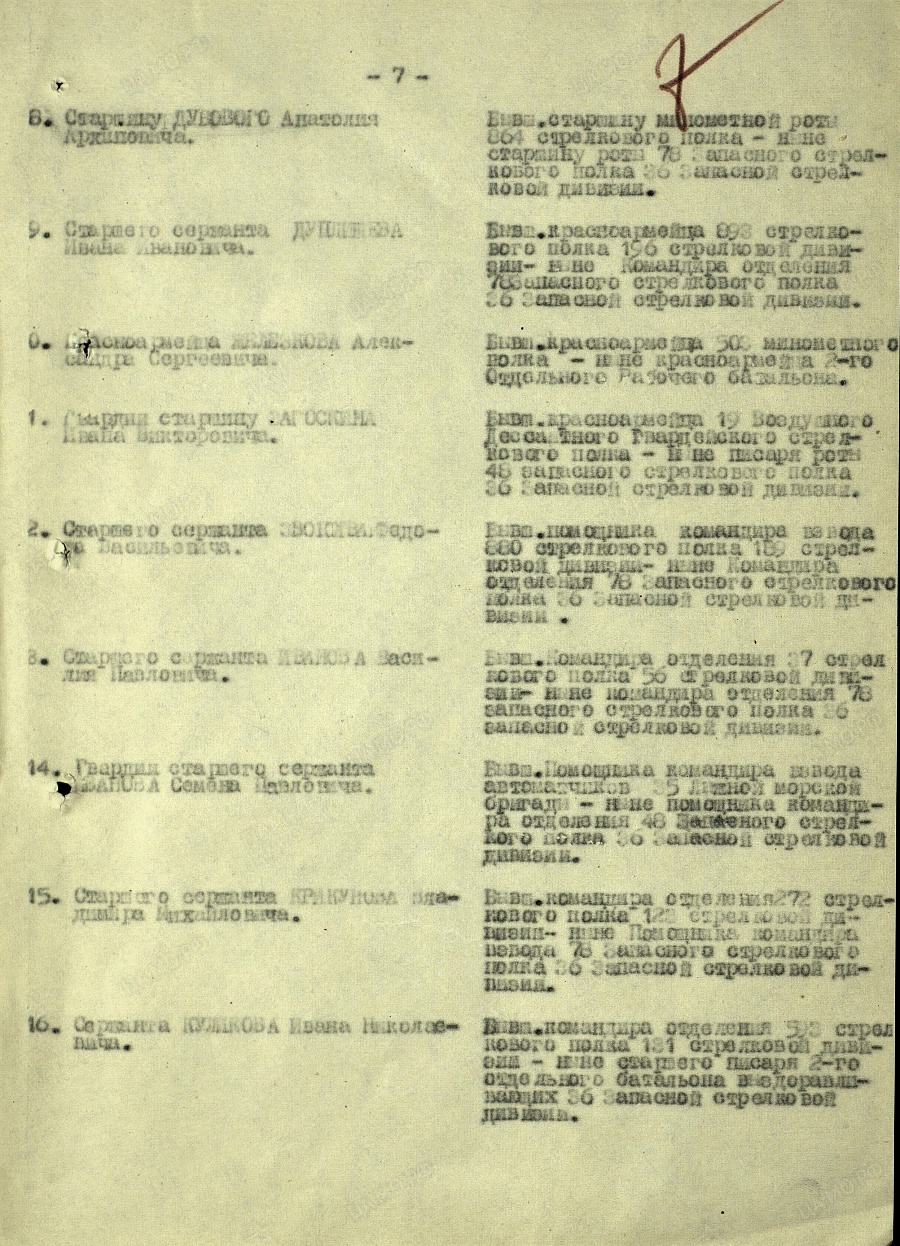 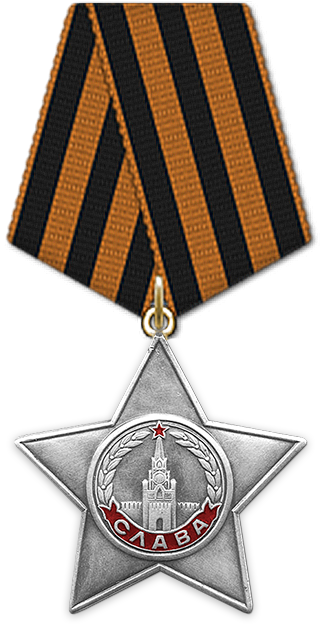 Военно-пересыльный пунктПРБ 36 ЗСД Прибыл в часть28.04.1943 Воинская частьЛенинградский ВПП Выбытие из воинской части03.05.1943 Источник информацииЦАМО Номер фонда ист. информацииКартотека ПРБ 36 ЗСД Номер дела ист. Информации 6040 Последнее место службы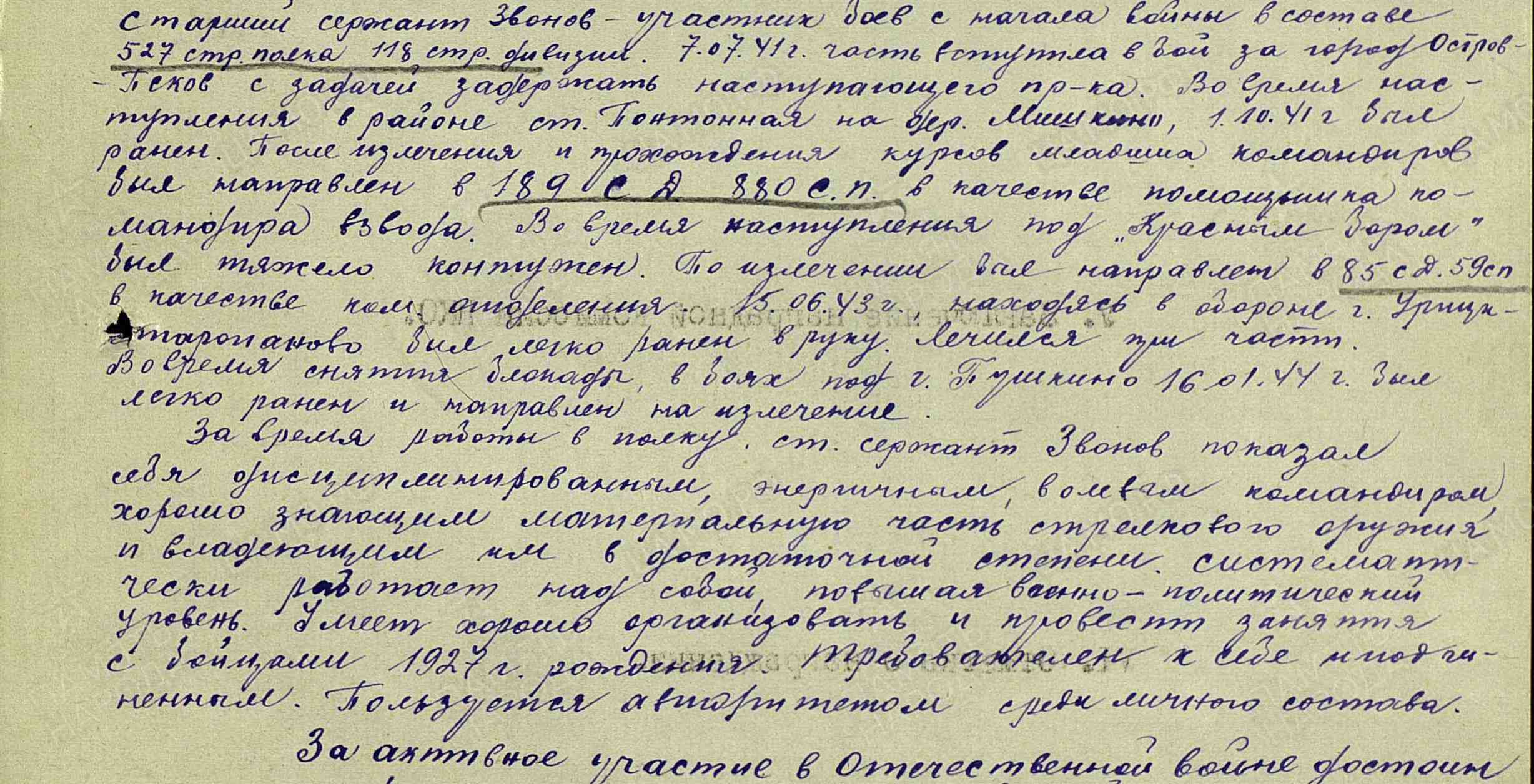 880 сп ( 880 сп, 1 БВ ) Военно-пересыльный пунктЛенинградский ВПП 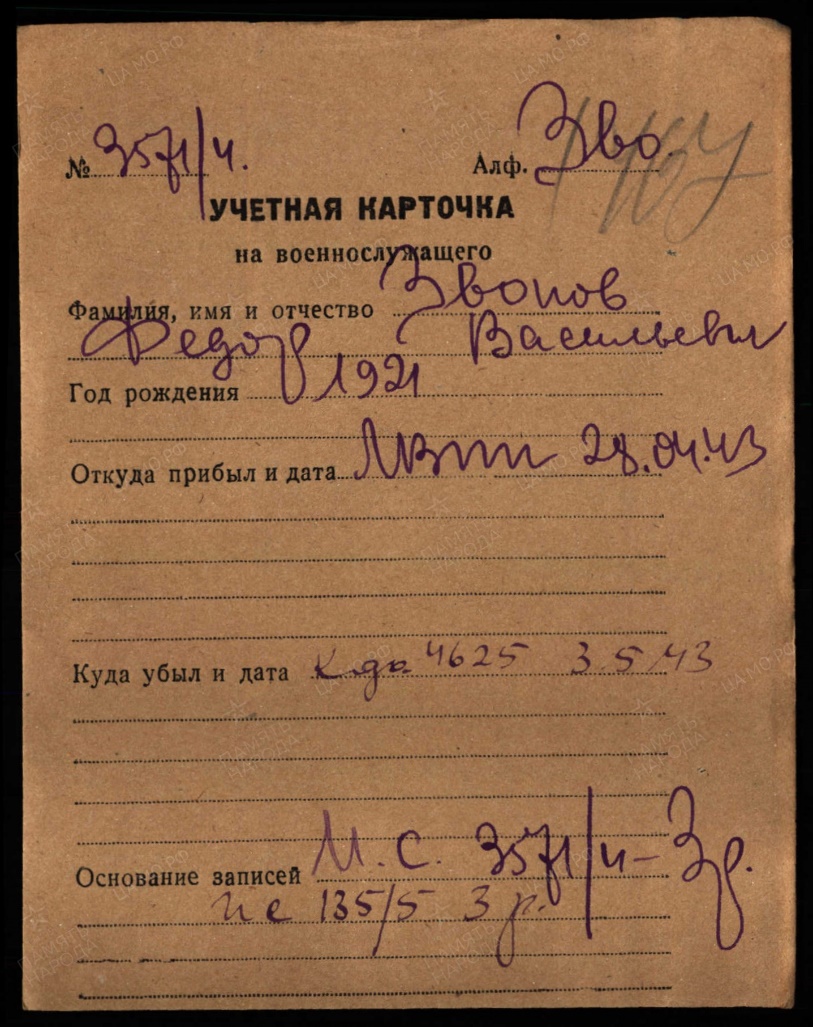 Прибыл в часть27.04.1943 Воинская часть1 БВ ( 880 сп, 1 БВ ) Выбытие из воинской части28.04.1943 Куда выбылПРП 36 зсб Источник информацииЦАМО Номер фонда ист. информацииЛенинградский ВПП Номер описи ист. информации530167 Номер дела ист. информации42890 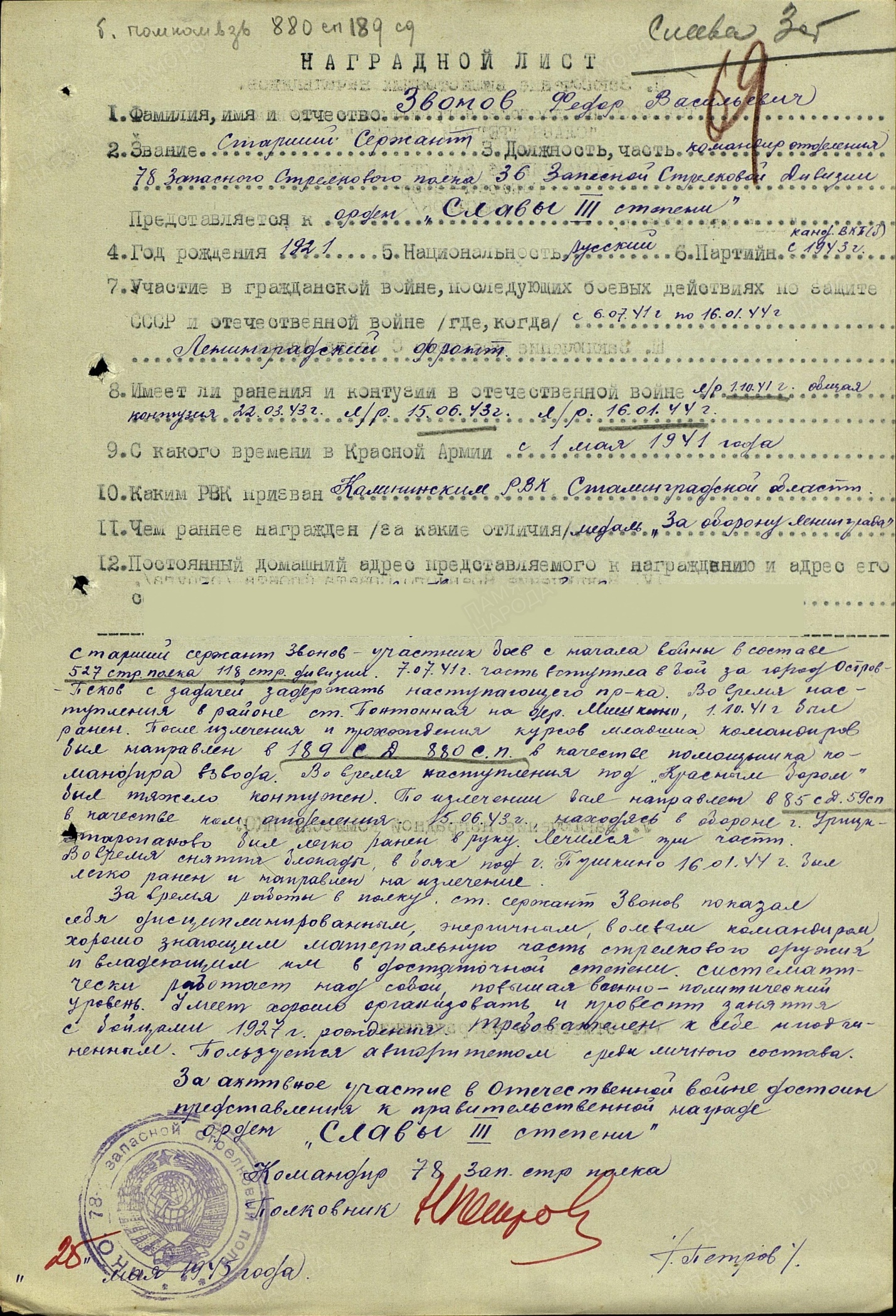 Последнее место службы59 сп ( 59 сп, 2 ОБВ ) Военно-пересыльный пунктЛенинградский ВПП Прибыл в часть02.03.1944 Воинская часть2 ОБВ ( 59 сп, 2 ОБВ ) Выбытие из воинской части03.03.1944 Куда выбылПРП 36 зсб Источник информацииЦАМО Номер фонда ист. информацииЛенинградский ВПП Номер описи ист. информации530167 Номер дела ист. информации42890 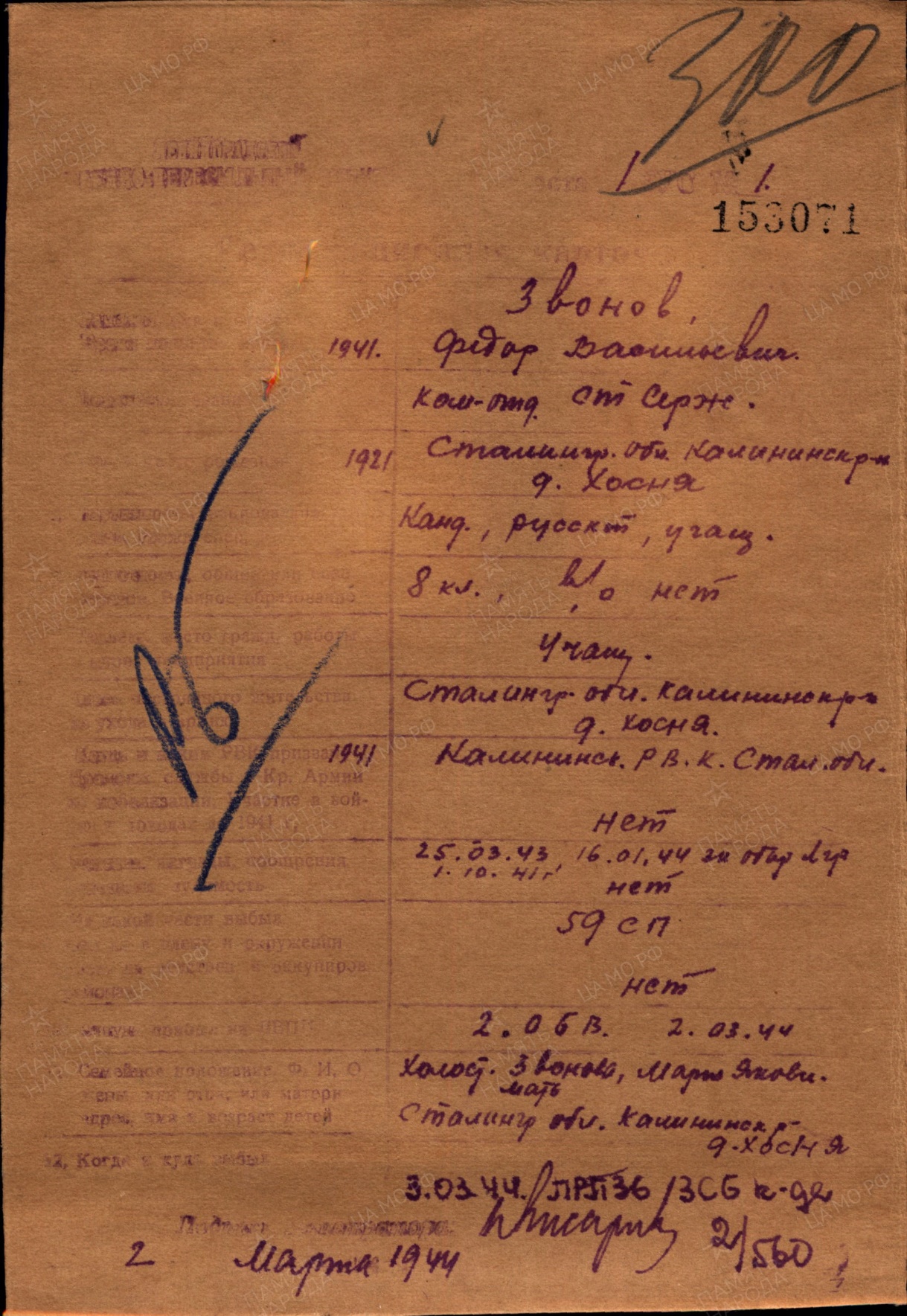 Военно-пересыльный пункт78 зсп Прибыл в часть03.03.1944 Воинская частьЛенинградский ВПП Источник информацииЦАМО Номер фонда ист. информации8362 Номер описи ист. информации453620 Номер дела ист. информации15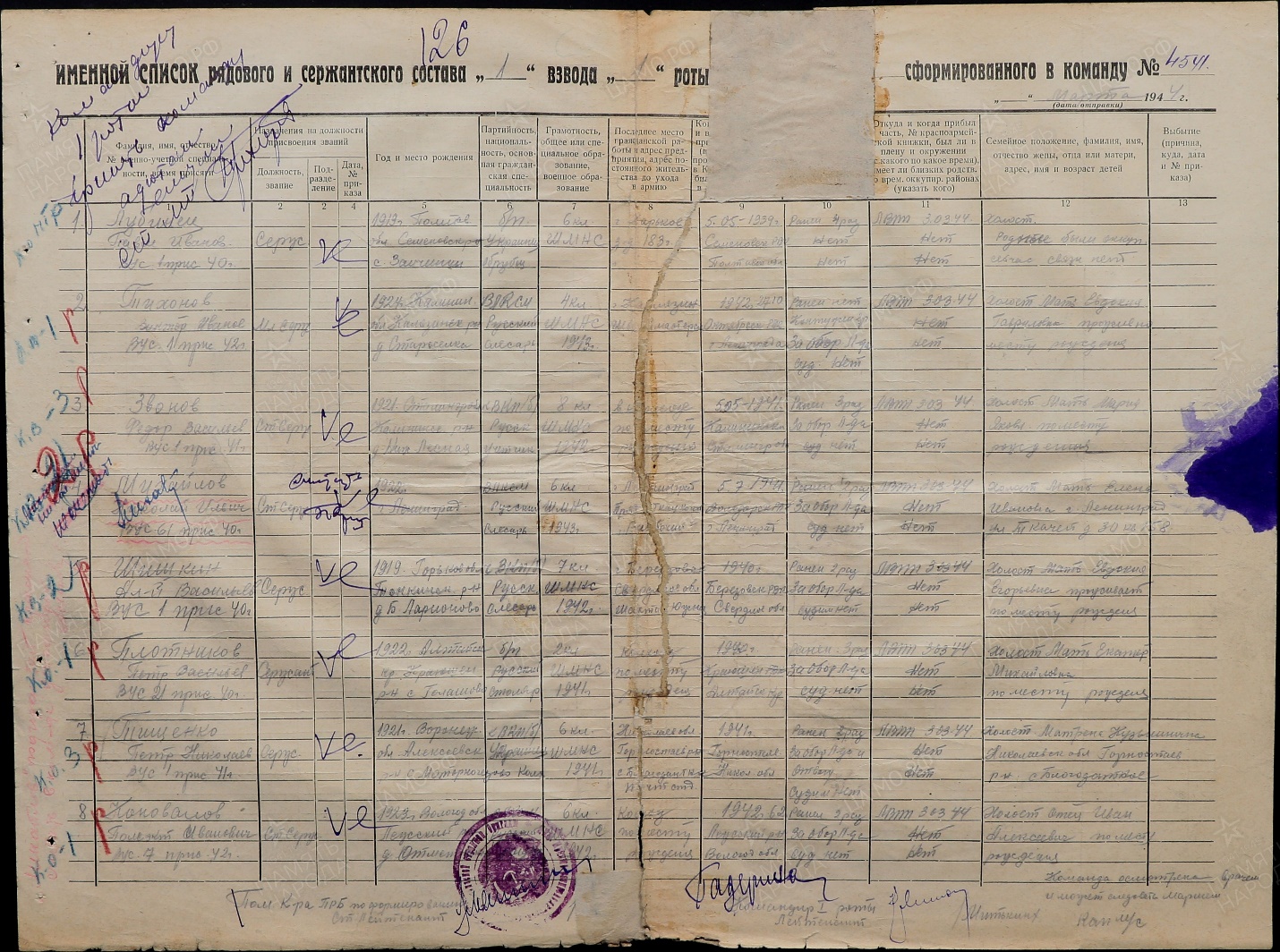 Военно-пересыльный пунктПРБ 36 ЗСД Прибыл в часть02.05.1942 Воинская частькурсы санинструкторов 21 Выбытие из воинской части03.05.1942 Источник информацииЦАМО Номер фонда ист. информацииКартотека ПРБ 36 ЗСД Номер дела ист. информации4035 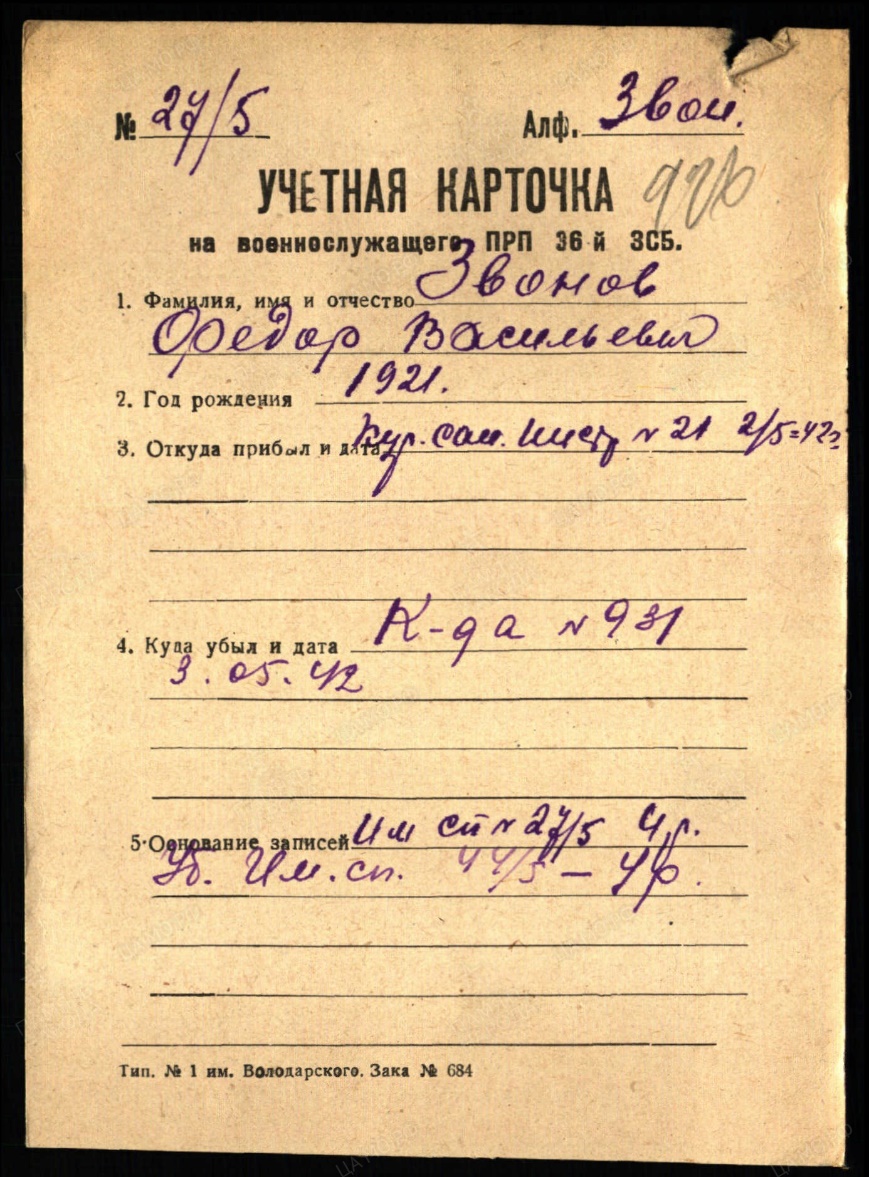 Военно-пересыльный пунктПРБ 36 ЗСД Прибыл в часть02.05.1942 Воинская частькурсы санинструкторов 21 Выбытие из воинской части03.05.1942 Источник информацииЦАМО Номер фонда ист. информацииКартотека ПРБ 36 ЗСД Номер дела ист. информации4035 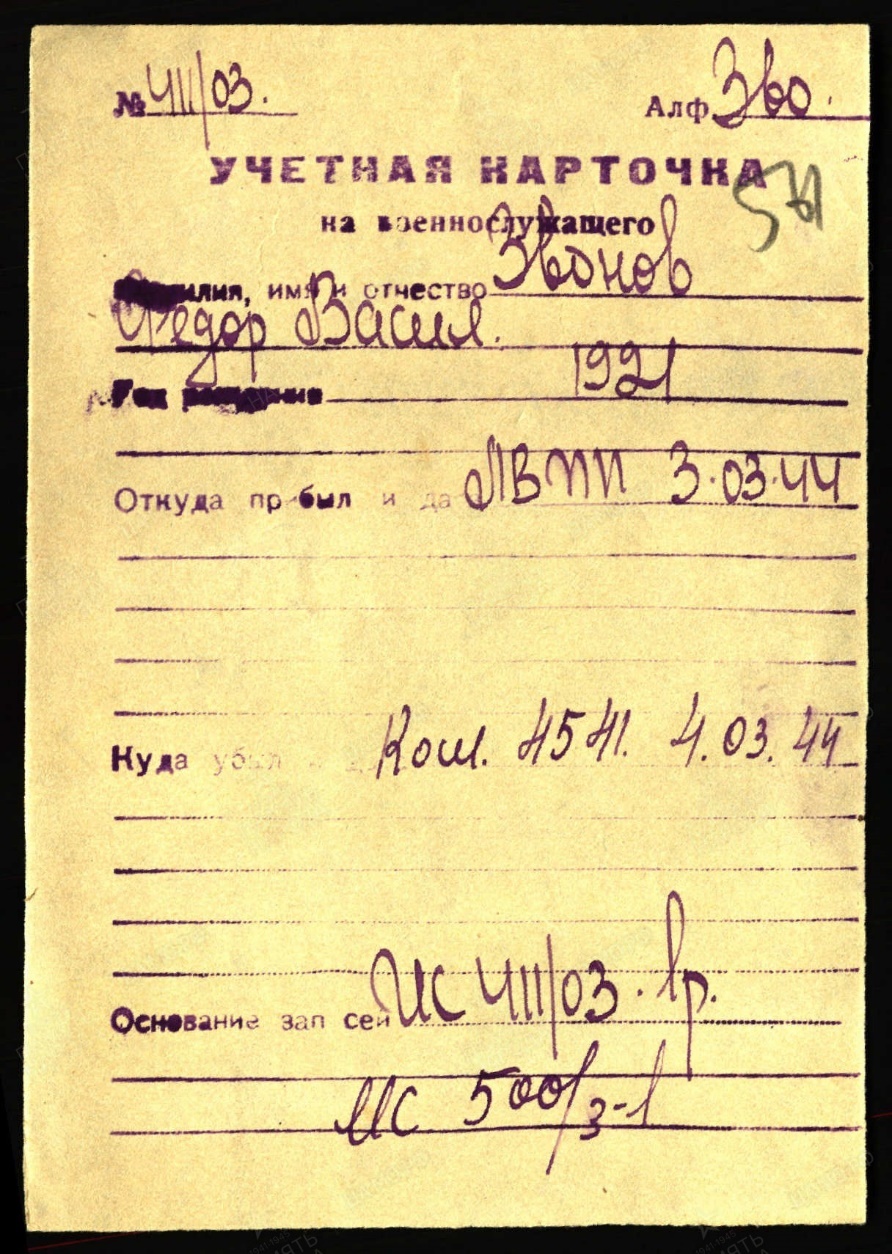 Боевой путь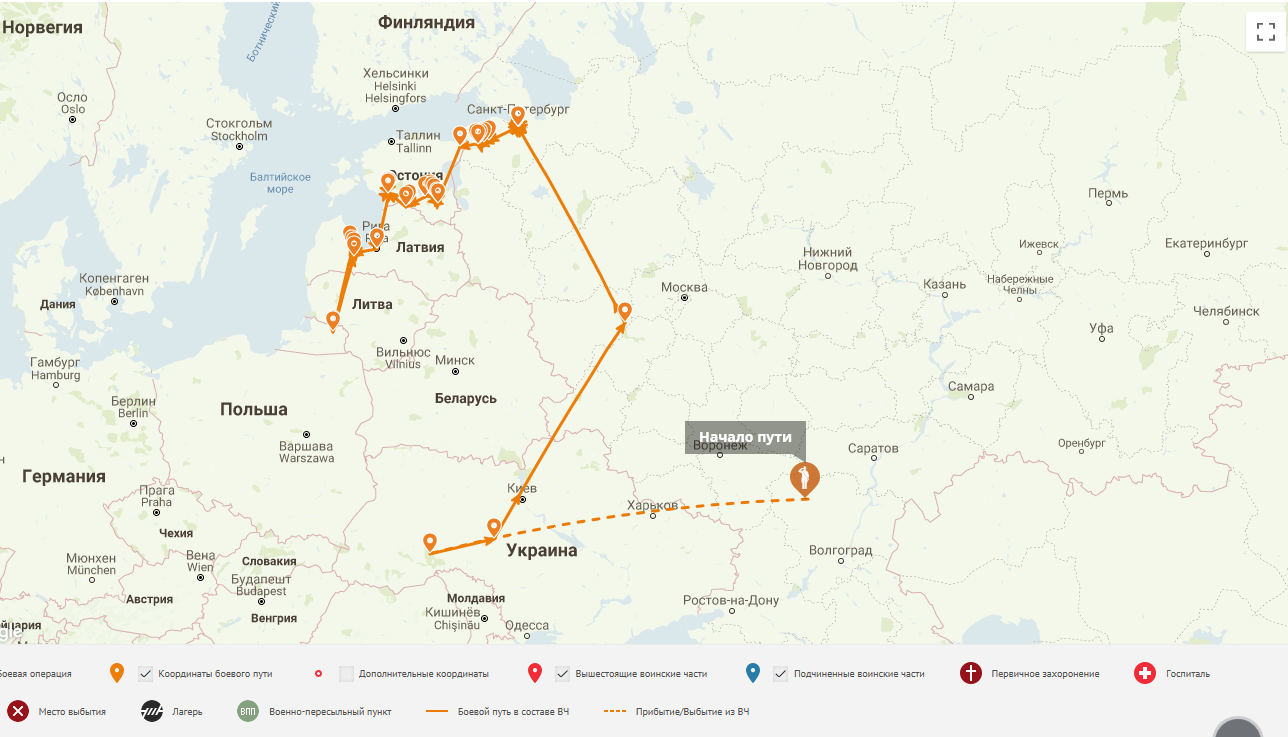 Приказ подразделения№: 685/н от: 15.06.1945Издан: ВС Ленинградского фронта Архив: ЦАМОФонд: 33Опись: 686196Ед.хранения: 5209№ записи: 28268210